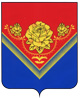 российская федерацияАдминистрация ПАВЛОВО-ПОСАДСКОГО муниципального РАЙОНА МОСКОВСКОЙ ОБЛАСТИпл. Революции, д.4, г. Павловский Посад, Московская область, 142500Тел. 8 (496 43) 2-05-87,  Факс 8 (496 43) 2-24-09.  E-mail: pavpos@mosreg.ruОБЪЯВЛЕНИЕ         В связи с выявлением предположительно бесхозяйного объекта движимого имущества, расположенного на территории городского округа Павловский Посад Московской области, просим всех заинтересованных лиц в течение 2-х месяцев со дня опубликования данного объявления обратиться в Администрацию городского округа Павловский Посад Московской области по адресу: 142500, Московская область, город Павловский Посад, площадь Революции,   дом 4  с заявлением о своих правах на указанное имущество:Перечень бесхозяйного движимого имущества, расположенного на территории городского округа Павловский Посад Московской области№ п/пНаименование объекта электросетевого хозяйстваМестоположениеТехнические характеристикиТехнические характеристики1КТПМосковская область, город Павловский Посад, ул.Большая Покровская, дом 60, корпуса 2 и 4КТПНк-к-400кВаКТПНк-к-400кВа2ТМ-400 10/0,4кВ зав.№59602Московская область, город Павловский Посад, ул.Большая Покровская, дом 60, корпуса 2 и 4ТМ-400 10/0,4кВ зав.№59602ТМ-400 10/0,4кВ зав.№596023КЛ-0,4кВ КТП-505-ж/д ул.Б.Покровская, 60, к.2Московская область, город Павловский Посад, ул.Большая Покровская, дом 60, корпус 2 АВБбШв4х185L=140мАВБбШв4х185L=140м4КЛ-0,4кВ КТП-505-ж/д ул.Б.Покровская, 60, к.4Московская область, город Павловский Посад, ул.Большая Покровская, дом 60, корпус 4 АВБбШв4х185L=140мАВБбШв4х185L=140м